Bonusoefening ASchema van mogelijke afspraken, de drie A’s.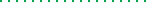 92	STRESS TE LIJF MET ENERGIEKnelpuntenAfgesproken oplossingActiepartij (naam)Afronding (datum/tijdsvak) Bestaande energiebronnenWatWieWanneerPotentiële energiebronnenWatWieWanneer